Конспект занятия по теме: Оформление поздравительной открытки.Организатор: Борисова Ольга Владимировна, педагог дополнительного образования МБУ ДО ДДТ,Тема занятия: Оформление поздравительной открытки.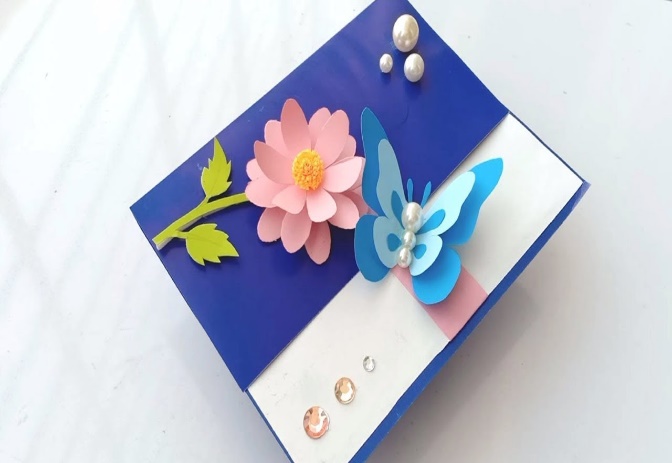 Цель: Научить оформлять поздравительную открытку, развивать представление      учащихся о правилах общения.    Задачи:- Развивать воображение и творческие способности,- Воспитывать заботливое отношение к маме, желание порадовать    открыткой,- Учить создавать изображения, используя технику бумагопластика,     -Учить предварительно, выкладывать на листе картона готовые детали.Тип занятия: интегрированноеФорма занятия: групповая, практическаяПродолжительность занятия: 45 минутВозраст обучающихся: 7-8 летОборудование и материалы: клей карандашный; ножницы; простой карандаш; основа открытки – картон цветной двухсторонний; цветная бумага.Ход занятия1.Организационный моментПроверяется наличие материалов и оборудования и организация рабочего места.2. Актуализация знаний.-  Кто знает, что такое праздник? Праздник – день радости и торжества по поводу чего-то или в честь кого-то. Чаще всего слово «праздник» стоит рядом со словом «радость». Вы знаете, что существует множество праздников, например: Новый год, Рождество, День защитника Отечества, Международный женский день – 8 марта, 1 мая - Праздник весны и труда, 9 мая - День Победы.- Именно на все эти праздники у нас есть возможность приносить радость нашим знакомым, друзьям, родителям, бабушкам и дедушкам. Небольшой знак внимания – и у человека понимается настроение.- И сегодня на занятии мы будем делать открытки своими руками. А для того чтобы изготовить открытки, нам нужен художественный материла, который находится у вас на столах.3. Плана работыСегодня мы с вами попробуем оформить поздравительную открытку.- Тема сегодняшнего урока: «Оформление поздравительной открытки»- Что мы пишем в поздравительных открытках? -Правильно! В них мы пишем самые добрые пожелания. А если открытка     выполнена своими руками, то для получателя она вдвойне дорога.     - Какие цели перед собой поставим?      Я научился…      Мне удалось…     Надо еще поработать над….  Прежде всего, повторим правила техники безопасности при работе с ножницами!(дети по очереди перечисляют правила безопасности, педагог помогает)•	Работай ножницами только на своём рабочем месте;•	Следи за движением лезвий во время работы;•	Ножницы клади кольцами к себе;•	Подавай ножницы кольцами вперёд;•	Не оставляй ножницы открытыми;•	Не подноси ножницы к лицу;•	Не играй с ножницами;Ребята, а при работе с клеем, какие правила безопасности вы знаете:(дети по очереди перечисляют правила безопасности, педагог помогает)•	С клеем обращайтесь осторожно.•	Наносить клей на поверхность изделия только кистью.•	Не допускать попадания клея в глаза.•	После окончания работы клей закрыть, вымыть руки и кисть.•	При работе с клеем пользуйтесь салфеткой.Педагог: - Молодцы, ребята, не забудьте эти правила в ходе занятия!А теперь составим план работы по изготовлению аппликации.Ребята, прежде чем приступить к работе - проведём физкультминутку.4.Физкультминутка Раз- подняться, подтянуться.Два – согнуться, разогнуться.Три- в ладоши три хлопка.На четыре – руки шире.Пять – руками помахать.Шесть – за парту тихо сесть.
Молодцы! Ручки размяли, а сейчас приступаем к работе:6. Практическая часть- Для изготовления открытки берем красный или синий картон и белую бумагу. Белую бумагу приклеиваем на картон. Сгибаем по отмеченной линии. И приступаем к оформлению открытки. Для цветка вырезаем по шаблону три детали, и приклеиваем лепестки друг на друга. Формируем серединку цветка, вырезаем из зеленой бумаги по шаблону наши листочки и стебелек. Бабочку так – же вырезаем по шаблону, только две детали разных размеров. И осторожно приклеиваем на нашу открытку7. Выставка работ.После того, как учащиеся выполнят изделия, проводиться выставка и оценивание работ по определенным детьми критериям.8. Подведение итогов занятия (рефлексия)И так мы закончили с вами открытку. Все вы молодцы, все сегодня хорошо поработали.                                                План анализа Я научился… Мне удалось… Надо еще поработать над…?     (дети отвечают)               Занятие окончено. Всем спасибо! 